Anmeldung für die 1. Klasse (Schuljahr 20___/___)Unsere Schule verwendet Office 365.Wien, am…………………..					……………………………………………………………………..							     Unterschrift des/der ErziehungsberechtigtenAngaben zur Schülerin/zum SchülerAngaben zur Schülerin/zum SchülerAngaben zur Schülerin/zum SchülerAngaben zur Schülerin/zum SchülerFamilienname VornameVornameGeschlecht     weiblich         männlichSozialversicherungsnummerGeburtsdatumGeburtsdatumGeburtsort (Land)StaatsbürgerschaftReligionsbekenntnisReligionsbekenntnisMutterspracheVon welcher Volksschule kommt das Kind? KlasseVon welcher Volksschule kommt das Kind? KlasseGeschwister am BG8:Ja, Klasse:________Geschwister am BG8:Ja, Klasse:________Angaben zu den ErziehungsberechtigtenAngaben zu den ErziehungsberechtigtenPersönliche Daten der MutterPersönliche Daten des VatersName der MutterName des VatersAnschriftAnschriftAnschriftAnschriftAnschrift Anschrift PLZOrtOrtOrtPLZOrtTelefonnummer privatTelefonnummer privatTelefonnummer privatTelefonnummer privatTelefonnummer privatTelefonnummer privatEmail-AdresseEmail-AdresseEmail-AdresseEmail-AdresseEmail-AdresseEmail-AdresseArbeits-/DienststelleArbeits-/DienststelleArbeits-/DienststelleArbeits-/DienststelleArbeits-/DienststelleArbeits-/DienststelleErziehungsberechtigt ist/sind:Erziehungsberechtigt ist/sind:ElternMutterVaterandere Personwenn andere Person: Name, Anschrift, Telefonnummerwenn andere Person: Name, Anschrift, Telefonnummerwenn andere Person: Name, Anschrift, TelefonnummerDie Schülerin/ der Schüler wohnt bei:Die Schülerin/ der Schüler wohnt bei:ElternMutterVaterandere Personwenn andere Person: Name, Anschrift, Telefonnummerwenn andere Person: Name, Anschrift, Telefonnummerwenn andere Person: Name, Anschrift, TelefonnummerNotfallkontakte: (Name, Verhältnis, Telefonnummer)TagesbetreuungMeine Tochter/mein Sohn wird die kostenpflichtige Tagesbetreuung in Anspruch nehmen:          ja,    wie viele Tage _________               neinDie endgültige Anmeldung erfolgt im Herbst.Ganztagsklasse:          ja             neinWir machen darauf aufmerksam, dass wir auf Freundschaften der Volksschulzeit nur sehr eingeschränkt, oftmals aber gar keine Rücksicht nehmen können!Ich bin mit der Veröffentlichung  von Fotos im Rahmen des Schulbetriebes auf der Homepage einverstanden:                                                                                             ja                          nein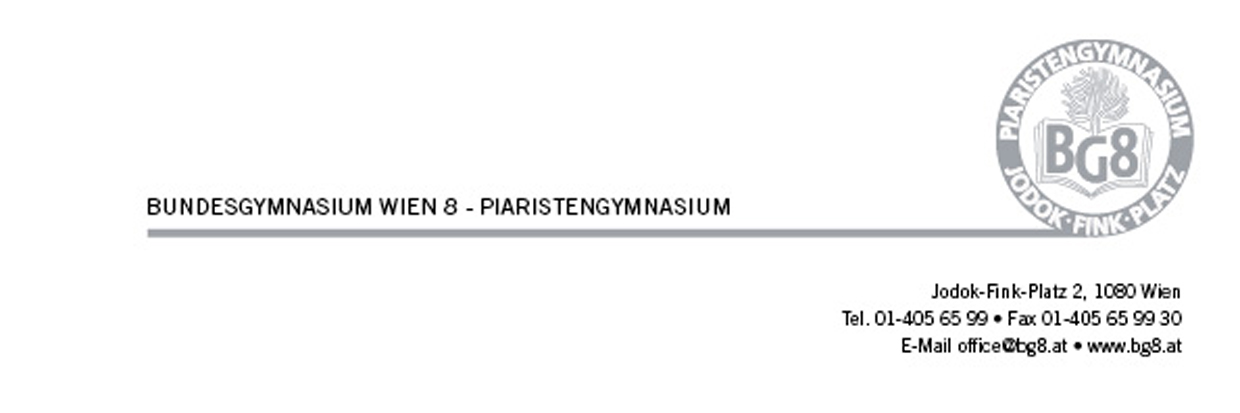 